ПОСТАНОВЛЕНИЕ СОВЕТА МИНИСТРОВ РЕСПУБЛИКИ БЕЛАРУСЬ15 января 2004 г. № 30О расследовании и учете несчастных случаев на производстве и профессиональных заболеванийИзменения и дополнения:На основании2. Министерству труда и социальной защиты и Министерству здравоохранения: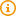 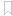 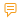 давать разъяснения по применению Правил расследования и учета несчастных случаев на производстве и профессиональных заболеваний.3. Республиканским органам государственного управления обеспечить приведение своих нормативных правовых актов в соответствие с настоящим постановлением.4. Настоящее постановление вступает в силу со дня его официального опубликования.ПРАВИЛА
расследования и учета несчастных случаев на производстве и профессиональных заболеванийГЛАВА 1
ОБЩИЕ ПОЛОЖЕНИЯ2. Действие настоящих Правил распространяется на:2.1. исключен;2.2. страхователей по обязательному страхованию от несчастных случаев на производстве и профессиональных заболеваний (далее – страхователей);2.3. страховщиков, на которых возложено осуществление обязательного страхования от несчастных случаев на производстве и профессиональных заболеваний (далее – страховщиков);2.4.1. выполняющих (выполнявших) работу на основании трудового2.4.6. которые проходят обучение, трудовую реабилитацию и (или) практику на производстве, а также лиц, привлекаемых к труду в процессе лечения (трудотерапии) в организациях здравоохранения;______________________________3.5. при следовании на транспортном средстве в качестве сменщика во время междусменного отдыха (водитель, проводник, другой работник);3.6. при работе вахтовым (экспедиционным) методом во время междусменного отдыха, а также при нахождении на судне в свободное от вахты и судовых работ время;3.7. при выполнении работ по ликвидации чрезвычайных ситуаций природного и техногенного характера и их последствий;3.9. исключен;на транспорте, предоставленном организацией, страхователем;на ином транспорте (при следовании от населенного пункта – местонахождения постоянного места работы к населенному пункту – месту служебной командировки и обратно);Несчастные случаи, происшедшие в загранучреждениях Республики Беларусь с работниками, не являющимися гражданами Республики Беларусь, расследуются в соответствии с законодательством государства пребывания и международными договорами Республики Беларусь.при необходимости немедленно организует оказание первой помощи потерпевшему, вызов медицинских работников на место происшествия (доставку потерпевшего в организацию здравоохранения);принимает неотложные меры по предотвращению развития аварийной ситуации и воздействия травмирующих факторов на других лиц;обеспечивает до начала расследования несчастного случая сохранение обстановки на месте его происшествия, а если это невозможно – фиксирование обстановки путем составления схемы, протокола, фотографирования или иным методом;принимает меры по устранению причин несчастного случая;обеспечивает расследование несчастного случая на производстве в соответствии с настоящими Правилами.создает лицам, занятым расследованием несчастного случая на производстве, профессионального заболевания, необходимые условия для работы, предоставляет помещение, средства связи, транспорт, средства индивидуальной защиты;оплачивает иные расходы, связанные с проведением расследования несчастного случая на производстве, профессионального заболевания;организует в соответствии с настоящими Правилами оформление и учет несчастных случаев на производстве и профессиональных заболеваний, разработку и реализацию мероприятий по их профилактике.принимать участие в расследовании несчастного случая на производстве или профессионального заболевания;знакомиться у страхователя с документами расследования несчастного случая, профессионального заболевания, получать от него копии этих документов.17. Исключен.ГЛАВА 2
РАССЛЕДОВАНИЕ И УЧЕТ НЕСЧАСТНЫХ СЛУЧАЕВ НА ПРОИЗВОДСТВЕПри необходимости для участия в расследовании могут привлекаться соответствующие специалисты иных организаций.22. При расследовании несчастного случая на производстве:проводится обследование состояния условий и охраны труда на месте происшествия несчастного случая;при необходимости организуется фотографирование места происшествия несчастного случая, поврежденного объекта, составление схем, эскизов, проведение технических расчетов, лабораторных исследований, испытаний, экспертиз и других мероприятий;берутся объяснения, опрашиваются потерпевшие (при возможности), свидетели, должностные и иные лица;изучаются необходимые документы;не при исполнении потерпевшим трудовых обязанностей или не при выполнении работы по заданию организации, страхователя (ее (его) уполномоченного должностного лица);направляет по одному экземпляру акта формы Н-1 или акта формы НП потерпевшему или лицу, представляющему его интересы, государственному инспектору труда, специалисту по охране труда или специалисту, на которого возложены его обязанности (заместителю руководителя, ответственному за организацию охраны труда), с материалами расследования;рассматривает материалы расследования, утверждает акт служебного расследования;направляет копию акта служебного расследования в профсоюз (иной представительный орган работников).Неприбытие или несвоевременное прибытие указанных уполномоченных представителей страхователя потерпевшего (страхователя – физического лица), профсоюза (иного представительного органа работников) не является основанием для изменения сроков расследования.Страхователь потерпевшего утверждает34. Несчастные случаи с лицами, привлеченными к труду в процессе лечения (трудотерапии) в организациях здравоохранения, расследуются и учитываются этими организациями в соответствии с настоящими Правилами.36. Несчастный случай с лицом, направленным на оплачиваемые общественные работы, расследуется и учитывается организацией, которой проводятся указанные работы.37. Несчастный случай, происшедший с лицом при ликвидации последствий чрезвычайных ситуаций техногенного и природного характера, расследуется и учитывается организацией, которая проводит указанные работы.38. Копия акта формы Н-1 или акта формы НП в случаях, указанных в пункте 32, части первой пункта 33, части первой пункта 35 и пункте 37 настоящих Правил, направляется на место постоянной работы, службы или учебы потерпевшего.с участниками дорожного движения, если повреждение здоровья произошло при участии в происшествии хотя бы одного транспортного средства или самоходной машины;с членами экипажа и (или) пассажирами воздушного судна в результате авиационного происшествия;с членами экипажа и (или) пассажирами во время их нахождения на судне морского или внутреннего водного транспорта, при посадке или высадке из него;с членами поездной, локомотивной бригады и (или) пассажирами при следовании на железнодорожном транспорте, посадке или высадке из него.ГЛАВА 3
СПЕЦИАЛЬНОЕ РАССЛЕДОВАНИЕ НЕСЧАСТНЫХ СЛУЧАЕВ НА ПРОИЗВОДСТВЕгрупповые несчастные случаи, происшедшие одновременно с двумя и более работающими независимо от тяжести полученных травм;несчастные случаи со смертельным исходом;в районный (межрайонный), городской, районный в городе отдел Следственного комитета по месту, где произошел несчастный случай;в обособленное территориальное подразделение Департамента государственной инспекции труда;в областное (Минское городское) объединение профсоюзов Федерации профсоюзов Беларуси (при отсутствии профсоюза или иного представительного органа работников);в вышестоящую организацию (при ее наличии) и местный исполнительный и распорядительный орган, на подведомственной территории которого расположен страхователь, страхователю потерпевшего (при несчастном случае с работающим у другого страхователя);в территориальный уполномоченный орган надзора, если несчастный случай произошел на поднадзорном ему объекте.43. О несчастном случае на производстве, при котором погибло два или более работающих директор Департамента государственной инспекции труда (лицо, исполняющее его обязанности) сообщает в Правительство Республики Беларусь.обусловлен исключительно заболеванием потерпевшего;произошел при передвижении по ровной поверхности (пандусам) либо при подъеме (спуске) по стационарным лестничным маршам, являющимся конструктивными элементами зданий (сооружений);произошел вследствие укусов и иных телесных повреждений, нанесенных дикими животными, насекомыми, другими представителями фауны и флоры;произошел вследствие поражающего фактора опасного природного явленипроизошел при иных обстоятельствах с работающим во время пребывания за границей, за исключением государств – участников Содружества Независимых Государств.Неучастие или несвоевременное участие в специальном расследовании несчастного случая указанных уполномоченных представителей и других лиц не является основанием для изменения сроков его проведения.Начальником областного и Минского городского управления Департамента государственной инспекции труда (лицом, исполняющим его обязанности) срок проведения специального расследования может быть однократно продлен не более чем на 15 рабочих дней.Директор Департамента государственной инспекции труда (лицо, исполняющее его обязанности) может устанавливать более длительные сроки проведения специального расследования.Дата подписания52. Исключен.54. Документы специального расследования включают:54.1.54.2. акт формы Н-1 или акт формы НП на каждого потерпевшего;54.4. планы, схемы, эскизы, фотоснимки места происшествия и тому подобное;54.5. протоколы опросов, объяснения потерпевшего (потерпевших), свидетелей, работающих, должностных и иных лиц;54.6. копии документов (выписки из них) о прохождении потерпевшим обучения, инструктажа и проверки знаний по вопросам охраны труда, медицинских осмотров, получении средств индивидуальной защиты и тому подобное;54.7.54.8. заключение (протокол, постановление) правоохранительных органов о противоправных деяниях потерпевшего (другого лица), умышленном причинении потерпевшим вреда своему здоровью (при их наличии);54.54.54.9. заключения экспертиз, результаты лабораторных исследований, экспериментов, анализов (при их наличии);54.10. копии нормативных правовых актов, технических нормативных правовых актов, обязательных для соблюдения, локальных правовых актов (извлечения, выписки из них);54.11. исключен;54.12. копии постановлений по делам об административных правонарушениях (при их наличии);54.13. особые мнения лиц, участвовавших в расследовании (при их наличии);54.14. другие материалы.ГЛАВА 4
РАССЛЕДОВАНИЕ И УЧЕТ ПРОФЕССИОНАЛЬНЫХ ЗАБОЛЕВАНИЙострого профессионального заболевания со смертельным исходом, одновременного острого профессионального заболевания двух и более работающих;заболевания сибирской язвой, бруцеллезом, столбняком, бешенством и другими особо опасными инфекциями при установлении связи с профессиональной деятельностью заболевшего.60.2. сведения о результатах предварительного (при поступлении на работу), периодических (в течение трудовой деятельности) и внеочередных медицинских осмотров;60.3. санитарно-гигиеническая характеристика условий труда работающего;60.4. копия трудовой книжки.При необходимости в Республиканском центре профессиональной патологии и аллергологии пациенту проводится дополнительная диагностика в амбулаторных или стационарных условиях.В расследовании профессиональных заболеваний двух и более человек и профессиональных заболеваний со смертельным исходом принимает участие государственный инспектор труда.Для расследования профессиональных заболеваний двух и более человек и профессиональных заболеваний со смертельным исходом могут привлекаться специалисты вышестоящих центров гигиены и эпидемиологии, научно-исследовательских институтов. Расследование случаев профессиональных заболеваний, вызванных особо опасными и другими инфекциями, проводится с участием врача-эпидемиолога.65. В процессе расследования профессионального заболевания:проводится обследование рабочего места, участка, цеха, определяется их соответствие требованиям санитарно-гигиенических нормативов с проведением необходимых лабораторных и инструментальных исследований;берутся объяснения, опрашиваются заболевший (заболевшие), свидетели, должностные и иные лица;устанавливается обеспеченность заболевшего (заболевших) средствами индивидуальной защиты, санитарно-бытовыми помещениями и устройствами;изучаются документы о результатах санитарно-гигиенических обследований, предварительных, периодических (в течение трудовой деятельности) и внеочередных медицинских осмотров, выполнении запланированных мероприятий по охране труда;Акты формы ПЗ-1 утверждаются главным государственным санитарным врачом города (района).69. Расследование хронических профессиональных заболеваний лиц, изменивших место работы, проводится по месту возникновения профессионального заболевания.70. Территориальный центр гигиены и эпидемиологии, организация здравоохранения по месту выявления профессионального заболевания для уточнения его диагноза запрашивают у соответствующих организаций здравоохранения по месту прежней работы заболевшего:санитарно-гигиенические характеристики условий труда;ГЛАВА 5
ОТЧЕТНОСТЬ О НЕСЧАСТНЫХ СЛУЧАЯХ НА ПРОИЗВОДСТВЕ И ПРОФЕССИОНАЛЬНЫХ ЗАБОЛЕВАНИЯХ, АНАЛИЗ ПРИЧИН ИХ ВОЗНИКНОВЕНИЯ74. Учет несчастного случая на производстве, профессионального заболевания, смерть от которых наступила в период временной нетрудоспособности, как несчастного случая на производстве, профессионального заболевания со смертельным исходом осуществляется со дня смерти потерпевшего. Если несчастный случай на производстве, профессиональное заболевание произошли в прошедшем отчетном периоде, а потерпевший умер в последующем отчетном периоде, то в отчете за прошедший период этот несчастный случай, профессиональное заболевание учитываются в общей численности потерпевших, а в отчете за последующий период – только в численности потерпевших со смертельным исходом.ГЛАВА 6
ЗАКЛЮЧИТЕЛЬНЫЕ ПОЛОЖЕНИЯПри необходимости государственный инспектор труда проводит расследование несчастного случая на производстве и по результатам расследования составляет83. Исключен.Премьер-министр Республики БеларусьС.СидорскийУТВЕРЖДЕНОПостановление
Совета Министров
Республики Беларусь15.01.2004 № 30